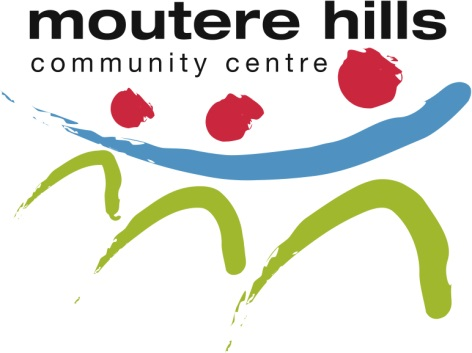 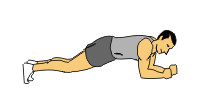 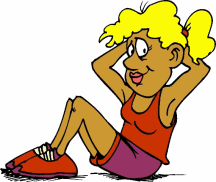 Fitness Centre Classes 2019Monday’s:  			Re-Activate										9:30am — 10:45am(Low impact class, suitable for all abilities. Parents are welcome to bring children along; Playroom open.)Pure ZUU			    							7:15pm — 8:00pm 	(Primal bodyweight movements to increase strength and mobility.)			Tuesday’s:			Box’n Burn										6:00pm — 6:45pm   		(Cardio focused boxing principles, including skipping, pad and bag work and core exercises. Suitable for all abilities.)Wednesday’s:  	 Metafit  			  							6:00pm — 6:30pm     	(High intensity interval training. Great for increasing metabolic rate and overall fitness.)                           	Core Foundations  	  							6:30pm — 7:15pm 	(Core, pelvic, hip and lower back strengthening using a functional approach.)Thursday’s:  		Re-Activate			  							6:00pm — 6:45pm	 				(Low impact class, suitable for all abilities. Parents are welcome to bring children along; Playroom open.)			 Friday’s:  			Box’n Burn										6:15am — 7:00 am   		(Cardio focused boxing principles, including skipping, pad and bag work and core exercises. Suitable for all abilities.) 		Metafit  			  							9:00am — 9:30am			(High intensity interval training. Great for increasing metabolic rate and overall fitness.)                   				Core Foundations  	  							9:30am — 10:00am 		(Core, pelvic, hip and lower back strengthening using a functional approach.)All classes are FREE for Fitness Centre members or $5 per person, per class.